Faculty of Business and Law - Department of Marketing, Operations and Systems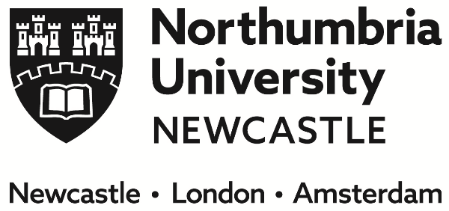 Programme Induction Sessions: Engagement is expected at all Programme Induction sessions, details of which are listed below. Your online induction activities will use a mix of your Blackboard programme site live collaborate room and Microsoft Teams.  If you have any specific on campus sessions, venue details are provided below. Please note this schedule may be subject to change. You are advised to check in advance of Induction week for further information and any amendments via your Programme Blackboard site and Northumbria University email.CTIVITIESContinue to next page for further supplementary, helpful information. PROGRAMME INDUCTION EVENTSPROGRAMME INDUCTION EVENTSTIMEDATEDATEDATEDATELOCATIONUniversity Welcome Event (Business with Business Analytics and Business with Financial Management Students) University Welcome Event (Business with Business Analytics and Business with Financial Management Students) 2:00pm -3:30pm  2:00pm -3:30pm  Tuesday 22/09/2020 Tuesday 22/09/2020 Leeuwenburg Building (LWB) A8.20  Leeuwenburg Building (LWB) A8.20  Fresher’s, Societies and Sports FairFresher’s, Societies and Sports FairWednesday23/09/2020Wednesday23/09/2020Wednesday23/09/2020Wednesday23/09/2020Launch of the week long online Fair.  Please see the SU website for further details.Launch of the week long online Fair.  Please see the SU website for further details.Learning, Library and Technology Support SessionLearning, Library and Technology Support Session9:00am-10:30am9:00am-10:30amThursday24/09/2020Thursday24/09/2020Microsoft TeamsMicrosoft TeamsAsk4Help, Student Support and Students’ Union Induction SessionAsk4Help, Student Support and Students’ Union Induction Session11:00am-12:30pm11:00am-12:30pmThursday24/09/2020Thursday24/09/2020Microsoft TeamsMicrosoft TeamsBusiness with Programme InductionBusiness with Programme Induction1:00pm- 3:00pm1:00pm- 3:00pmThursday 24/09/2020Thursday 24/09/2020Microsoft TeamsMicrosoft TeamsBusiness with Programme TaskBusiness with Programme Task2:00pm-4:00pm2:00pm-4:00pmFriday 25/09/2020Friday 25/09/2020Microsoft TeamsMicrosoft TeamsVirtual Escape Room Student SocialVirtual Escape Room Student Social6:00pm6:00pmFriday25/09/2020Friday25/09/2020You will receive further information and a link to book your place via email.You will receive further information and a link to book your place via email.CENTRAL INDUCTION ACTIVITIESCENTRAL INDUCTION ACTIVITIESCENTRAL INDUCTION ACTIVITIESCENTRAL INDUCTION ACTIVITIESCENTRAL INDUCTION ACTIVITIESCENTRAL INDUCTION ACTIVITIESCENTRAL INDUCTION ACTIVITIESCENTRAL INDUCTION ACTIVITIESIn addition to programme specific events you will also find information here regarding a number of university wide induction week activities you are invited to engage with.In addition to programme specific events you will also find information here regarding a number of university wide induction week activities you are invited to engage with.In addition to programme specific events you will also find information here regarding a number of university wide induction week activities you are invited to engage with.In addition to programme specific events you will also find information here regarding a number of university wide induction week activities you are invited to engage with.In addition to programme specific events you will also find information here regarding a number of university wide induction week activities you are invited to engage with.In addition to programme specific events you will also find information here regarding a number of university wide induction week activities you are invited to engage with.In addition to programme specific events you will also find information here regarding a number of university wide induction week activities you are invited to engage with.In addition to programme specific events you will also find information here regarding a number of university wide induction week activities you are invited to engage with.Northumbria NEW students WelcomeA number of online videos and resources will be available during induction week welcoming you to Northumbria. You will hear from your Vice-Chancellor, Deputy Vice-Chancellor, representatives from your faculty and other colleagues from across the University. You will find out more on how to engage with these via your Student Portal during and around induction week. Once enrolled please access your Student Portal and take a look around. Student Portal. Northumbria NEW students WelcomeA number of online videos and resources will be available during induction week welcoming you to Northumbria. You will hear from your Vice-Chancellor, Deputy Vice-Chancellor, representatives from your faculty and other colleagues from across the University. You will find out more on how to engage with these via your Student Portal during and around induction week. Once enrolled please access your Student Portal and take a look around. Student Portal. Northumbria NEW students WelcomeA number of online videos and resources will be available during induction week welcoming you to Northumbria. You will hear from your Vice-Chancellor, Deputy Vice-Chancellor, representatives from your faculty and other colleagues from across the University. You will find out more on how to engage with these via your Student Portal during and around induction week. Once enrolled please access your Student Portal and take a look around. Student Portal. Northumbria NEW students WelcomeA number of online videos and resources will be available during induction week welcoming you to Northumbria. You will hear from your Vice-Chancellor, Deputy Vice-Chancellor, representatives from your faculty and other colleagues from across the University. You will find out more on how to engage with these via your Student Portal during and around induction week. Once enrolled please access your Student Portal and take a look around. Student Portal. Northumbria Students’ Union WelcomeOur dedicated Freshers’ site has all the information you need to get the most out of Freshers’ week this year.  Online events include a five-day Sports and Societies Fair, it’s the best way to meet other new students. You’ll receive regular updates to the programme through email and the Union’s social media, but make sure to check out the Union’s Freshers’ site.  As well as Freshers’, the Union plays a key role at every stage of your student journey through its representation, advice and other services. You’ll find out more about the SU during your inductionNorthumbria Students’ Union WelcomeOur dedicated Freshers’ site has all the information you need to get the most out of Freshers’ week this year.  Online events include a five-day Sports and Societies Fair, it’s the best way to meet other new students. You’ll receive regular updates to the programme through email and the Union’s social media, but make sure to check out the Union’s Freshers’ site.  As well as Freshers’, the Union plays a key role at every stage of your student journey through its representation, advice and other services. You’ll find out more about the SU during your inductionNorthumbria Students’ Union WelcomeOur dedicated Freshers’ site has all the information you need to get the most out of Freshers’ week this year.  Online events include a five-day Sports and Societies Fair, it’s the best way to meet other new students. You’ll receive regular updates to the programme through email and the Union’s social media, but make sure to check out the Union’s Freshers’ site.  As well as Freshers’, the Union plays a key role at every stage of your student journey through its representation, advice and other services. You’ll find out more about the SU during your inductionNorthumbria Students’ Union WelcomeOur dedicated Freshers’ site has all the information you need to get the most out of Freshers’ week this year.  Online events include a five-day Sports and Societies Fair, it’s the best way to meet other new students. You’ll receive regular updates to the programme through email and the Union’s social media, but make sure to check out the Union’s Freshers’ site.  As well as Freshers’, the Union plays a key role at every stage of your student journey through its representation, advice and other services. You’ll find out more about the SU during your inductionWelcome  to Northumbria Student Life and Wellbeing Student Life and Wellbeing offers advice and guidance to support you during your time at university. During your induction week and sessions, you will be able to view our new video for more information on our services. In the meantime, please visit our web page www.northumbria.ac.uk/slw to find out more.Welcome  to Northumbria Student Life and Wellbeing Student Life and Wellbeing offers advice and guidance to support you during your time at university. During your induction week and sessions, you will be able to view our new video for more information on our services. In the meantime, please visit our web page www.northumbria.ac.uk/slw to find out more.Welcome  to Northumbria Student Life and Wellbeing Student Life and Wellbeing offers advice and guidance to support you during your time at university. During your induction week and sessions, you will be able to view our new video for more information on our services. In the meantime, please visit our web page www.northumbria.ac.uk/slw to find out more.Welcome  to Northumbria Student Life and Wellbeing Student Life and Wellbeing offers advice and guidance to support you during your time at university. During your induction week and sessions, you will be able to view our new video for more information on our services. In the meantime, please visit our web page www.northumbria.ac.uk/slw to find out more.Welcome to the University LibraryYour University Library is here to support your academic success by providing you with expert help and high quality resources. On campus you have access to unique learning spaces giving you a choice of places to read, think, focus collaborate and be inspired. The Library Collection has all the resources you need to support your learning on and off campus and wherever you are we can help you to develop a variety of learning skills to be more successful in your degree and beyond.Find out more at your Library induction or take a look at University Library online and information for Amsterdam Campus students online. Welcome to the University LibraryYour University Library is here to support your academic success by providing you with expert help and high quality resources. On campus you have access to unique learning spaces giving you a choice of places to read, think, focus collaborate and be inspired. The Library Collection has all the resources you need to support your learning on and off campus and wherever you are we can help you to develop a variety of learning skills to be more successful in your degree and beyond.Find out more at your Library induction or take a look at University Library online and information for Amsterdam Campus students online. Welcome to the University LibraryYour University Library is here to support your academic success by providing you with expert help and high quality resources. On campus you have access to unique learning spaces giving you a choice of places to read, think, focus collaborate and be inspired. The Library Collection has all the resources you need to support your learning on and off campus and wherever you are we can help you to develop a variety of learning skills to be more successful in your degree and beyond.Find out more at your Library induction or take a look at University Library online and information for Amsterdam Campus students online. Welcome to the University LibraryYour University Library is here to support your academic success by providing you with expert help and high quality resources. On campus you have access to unique learning spaces giving you a choice of places to read, think, focus collaborate and be inspired. The Library Collection has all the resources you need to support your learning on and off campus and wherever you are we can help you to develop a variety of learning skills to be more successful in your degree and beyond.Find out more at your Library induction or take a look at University Library online and information for Amsterdam Campus students online. LOCATIONS – CAMPUS MAPI AM NORTHUMBRIA Northumbria University Amsterdam Campus is located on the 8th floor of the Leeuwenburg Building (LWB) of the Amsterdam University of Applied Sciences (AUAS).  Further information on the Leeuwenburg Building can be found on AUAS’s location webpages.The Leeuwenburg Building is located at:Weesperzijde 1901097 DZ AmsterdamThe Ask4Help Service is available by:Tel: +31 (0) 207 038280Email: Prior to enrolment students can make enquiries via email at amsterdam.campus@northumbria.ac.uk  Student Portal: Once you are fully enrolled you will be able to raise any enquiries through your Student Portal Keep updated on opportunities to engage with staff and students, sample our outstanding learning experience, and get involved with our inclusive Northumbria Community. Find important information you will need about starting study with us in September via our I AM NORTHUMBRIA hub online. Information available onYour Learning Experience Your CommunityYour HomeYour CampusGraduate FuturesYour Students’ Union Northumbria SportStudent SupportFAQsIT SUPPORTI AM NORTHUMBRIA - WELCOMEAs soon as you have enrolled you will have access to Northumbria’s digital platforms and resources. Your Student Portal is your go-to landing page, from here you will find current and important news stories, help and support, your teaching timetable (when released) and access to the University Library and our virtual learning environment – Blackboard.Your online induction activities will use a mix of your Blackboard programme site live collaborate room and Microsoft Teams.  You can find helpful information on how to access and navigate Blackboard on our webpages.  For any induction activities taking place via Microsoft Teams, you will be sent the link to join the session via your Northumbria University email address in advance.  And don’t forget, IT support is available to you 24 hours a day, 7 days a week.Email us at servicedesk@northumbria.ac.uk, give us a call on +31 (0) 207 133401 or we’re here for an online chat at northumbria.ac.uk/itchat If you need help with any IT matters, you can contact the IT Helpline.  IT can help you connect to WiFi, understand your account, use Blackboard, stay safe online, and much more. Please find more information on the IT at Amsterdam webpages.  As soon as you have enrolled you will have access to your Programme site on Blackboard, our virtual learning environment. Look out for the sections headed ‘I AM NORTHUMBRIA’ as these will help you to hit the ground running. You will find out more about what to look forward to and how to make the most of the opportunities on offer to you while you are at Northumbria. You will learn what it means to be successful including looking after your health and wellbeing and celebrating Northumbria’s diverse community. You will develop essential learning skills required for studying at University and how to live and learn in a digital world and more about the help and support available to you. You will be welcomed by your Faculty and Programme, learn about how your induction will work and be able to access your Programme handbook via this site. 